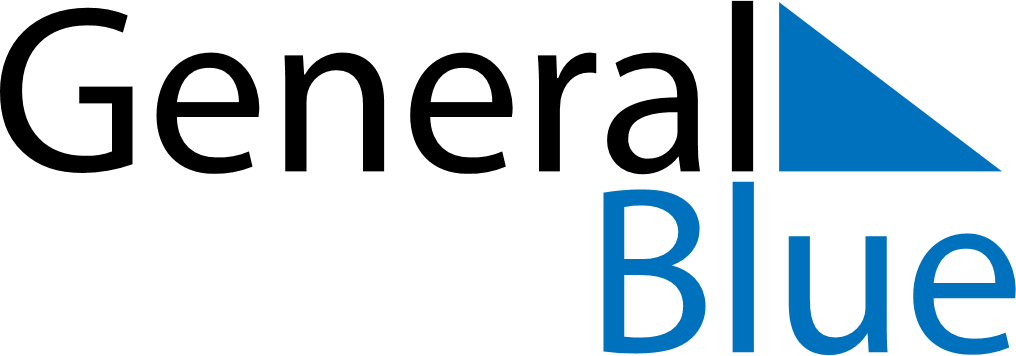 June 1596June 1596June 1596June 1596June 1596SundayMondayTuesdayWednesdayThursdayFridaySaturday123456789101112131415161718192021222324252627282930